MATEMÁTICA – CALENDÁRIO- MEDIDAS DE TEMPOO MÊS DE MARÇO TERMINOU E HOJE COMEÇA O MÊS DE ABRIL.1) COMPLETE O CALENDÁRIO DE ABRIL.2) QUEM SÃO AS ANIVERSARIANTES DO MÊS DE ABRIL? COMPLETE O NOME DELAS NAS ETIQUETAS.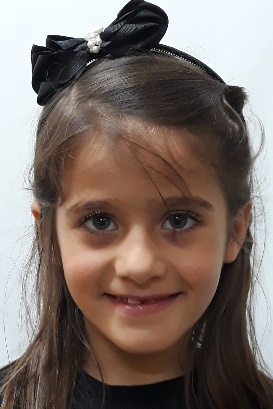 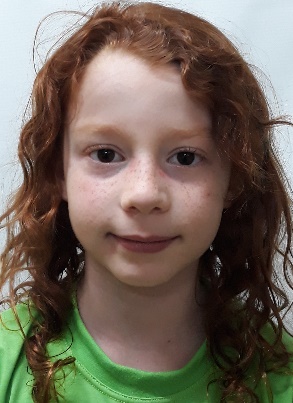 3) MARQUE NO CALENDÁRIO DE ABRIL: 3,1) O DIA DO ANIVERSÁRIO DA ANA JÚLIA COM UMA ESTRELA AZUL.     3.2) E O DIA DO ANIVERSÁRIO DA MANUELA COM UMA ESTRELA VERDE.4) QUAL DELAS FARÁ ANIVERSÁRIO PRIMEIRO?COMPLETE:5) O ANIVERSÁRIO DA _______________  SERÁ NO DOMINGO, DIA ____ E O DA ANA JÚLIA SERÁ NA _____________________ DIA 22.MÊS: A _ _ _ LMÊS: A _ _ _ LMÊS: A _ _ _ LMÊS: A _ _ _ LMÊS: A _ _ _ LANO:______DO_I__O2ª FEIRA_ª _EI_A_ªFE_RA5ª FEIRA6ª FEI_A_Á_A_O14530